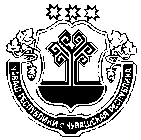 Об утверждении проектно-сметной  документации В целях реализации Указа Главы Чувашской Республики от 26 сентября 2019 г. №118 «О дополнительных мерах по повышению качества жизни населения Чувашской Республики», на основании положительных  заключений  государственной экспертизы от 19.02.2021г.  №21-1-7-0097-21, администрация Сятракасинского сельского поселения Моргаушского района Чувашской Республики постановляет:Утвердить проектно-сметные  документации:- «Капитальный ремонт водонапорной башни  д. Синьял-Оточево  Сятракасинского сельского поселения  Моргаушского района Чувашской Республики», разработанную ООО «Дортехпроект» со следующими основными технико-экономическими показателями:  Настоящее постановление вступает в силу после его официального опубликования.Глава  Сятракасинского  сельского поселения                                       Н.Г.Никитина                 Чувашская РеспубликаАдминистрацияСятракасинскогосельского поселенияМоргаушского районаПОСТАНОВЛЕНИЕ19.02.2021 г.  № 7Деревня СятракасыЧãваш РеспубликиМуркаш районĕнÇатракассиял поселенийĕнадминистрацийĕЙЫШÃНУ19.02.2021 ç. № 7    Çатракасси ялӗ                                            Сметная стоимость строительства: в базисном уровне цен  2001г. (без НДС)в уровне цен 1  кв. 2021 г. (с учетом НДС – 20%)134,98  тыс.руб.1348,13 тыс.руб.